数据标准对接接口规范说明文档一、	使用范围	3二、	流程图	3三、	接口访问协议	4四、	认证及加密方式	4五、	业务接口说明接口输入：	41、	保函申请接口（外部系统提供）	42、	保函结果查询接口（外部系统提供）	63、	保函结果接收接口(可接受重复调用)	74、	项目信息回传接口(外部系统提供)	85、	申请退款接口（外部系统提供）	96、	查询退款结果（外部系统提供）	107、	退款结果接收接口	108、	申请索赔(外部系统提供)	119、	查询索赔结果（外部系统提供）	1210、	索赔结果接收	12六、	附录	131、	错误码汇总	132、	订单状态汇总	133、	退款状态汇总	144、	索赔状态汇总	14使用范围本文档定义了北京筑龙金融服务平台发布的对接接口规范。外部系统可以根据本文档定义的接口来完成和筑龙金融服务平台的对接流程图保函申请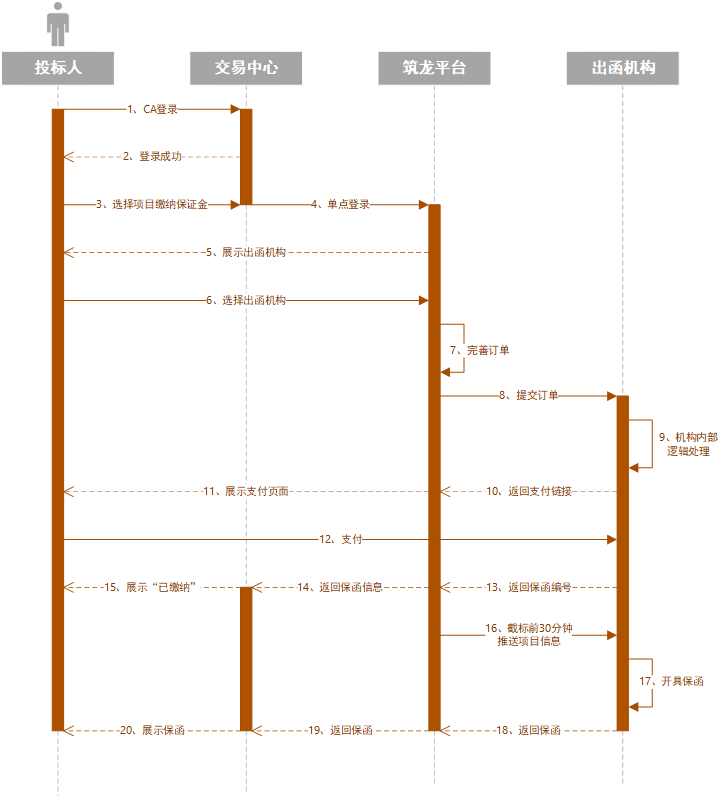 保函退款保函索赔接口访问协议通讯协议：HTTP/HTTPS请求方式：POST数据格式：JSON认证及加密方式传入参数按key值进行升序排列后，将不为空的参数按照key=value的形式进行连接例：enterpriseName=legalIdCard=1111timeStamp=15011111111jinrongLoginstr再结尾拼接接固定秘钥串，最后进行md5加密（32位小写）后，当成参数传入，参数名为：signStr。固定加密串由北京筑龙提供业务接口说明接口输入：保函申请接口（外部系统提供）接口说明：本接口用于外部机构电子保函的申请，有可能会转人工审核，转人工审核时，可使用保函结果查询接口获取申请状态。另，当申请结果确定时，外部系统会主动推送结果。外部机构提供保函的申请接口，筑龙公司请求接口入参，返回结果，请求发生错误时应按照异常码异常信息。请求地址：URL：接口输入：接口输出:保函结果查询接口（外部系统提供）接口说明：	本接口用于查询电子保函的申请结果。请求地址：URL：接口输入：接口输出:保函结果接收接口(可接受重复调用)接口说明：接口由北京筑龙提供，当保函申请结果确定后，外部机构会调用该接口进行申请结果的推送。请求地址：URL： http://****/****/pushElgApplyResult接口输入：接口输出项目信息回传接口(外部系统提供)接口说明：本接口用于通知外部机构，其已开具的保函的项目信息，接口输入和输出均为Json数组格式。单次推送包含单个或多个订单。请求地址：URL：接口输入：接口输出:申请退款接口（外部系统提供）接口说明：请求地址：URL： 接口输入：接口输出：查询退款结果（外部系统提供）接口说明：用于查询退款申请进度接口地址： 接口输入：接口输出：退款结果接收接口接口说明：退款申请处理结束之后调用，通知退款结果接口地址：URL：http://****/****/accessRefundResult接口输入：接口输出：申请索赔(外部系统提供)接口说明：用于申请索赔接口地址：接口输入：接口输出：查询索赔结果（外部系统提供）接口说明：用于查询索赔申请结果接口地址： 接口输入：接口输出：索赔结果接收接口说明：用于接收索赔结果接口地址：http://****/****/receiveClaimResult接口输入：接口输出：附录错误码汇总订单状态汇总退款状态汇总索赔状态汇总版本时间状态操作人详细描述V1.0.02018/12/01新建创建文档，定义V1.0.12019/12/19修改增加申请退款接口增加退款结果接收接口V1.0.22019/12/26修改增加申请索赔接口增加索赔结果接收接口V1.0.32020/1/10修改增加查询退款接口增加查询索赔接口V1.0.32020/7/15修改增加认证及加密方式中MD5结果的说明；保函申请接口enterpriseTel长度修改为20项目信息回传接口增加加密方式的说明（多订单同时开标推送）项目信息回传接口tendererContactPhone长度修改为20V1.0.32020/12/21修改退款状态增加“4-退款失败”；V1.0.3_07272021/7/27修改保函申请接口增加基本账户信息；V1.0.3_04242022/4/24修改1.  申请索赔接口输入内容增加保函验证码，为非必传； 名称说明	类型是否必填orderId订单号由北京筑龙生成String是productType产品大类 默认P03投标保函P03投标保函，P02履约保函String是bidderName投标人名称String是bidderCode投标人统一社会信用代码String是basicAccount企业基本户名称String是basicAccountNumber企业基本户账号String是bidderContact投标人联系人名称String是bidderContactAddress投标人联系人地址String是bidderContactPhoneNumber投标人联系人电话String是bidderContactEmail投标人联系人电子邮箱String是legalPersonName法人姓名String是legalPersonIdCard法人身份证号String是needEInvoice是否需要电子发票String是，1需要，0不需要长度1位enterpriseAddr企业地址（开票用）String需要电子发票时必填最大长度200enterpriseTel企业联系电话（开票用）String需要电子发票时必填最大长度20enterpriseBankno银行账号（开票用）String需要电子发票时必填最大长度50enterpriseBankName开户行（开票用）String需要电子发票时必填最大长度50tenderBond投标保证金（元）保留两位小数Decimal是tenderStartTime投标生效日期 日期型字符串日期格式为yyyyMMddHHmmssString是tenderExpire投标有效期(天)Integer是projectType项目类型（1：工程建设；2：政府采购）Integer是timeStamp时间戳字符串（毫秒级）String是signStr验签加密串String是名称说明数据类型是否必填orderId订单号String是orderStatus订单状态String是，详见附录订单状态insuranceCompany承保单位String是baoFei保费Number是jumpUrl跳转链接，订单状态为3时返回String否errorCode错误码String是0为正常，其他错误码参见附录errorMsg错误信息String否名称说明	类型是否必填orderId订单号IDString是timeStamp时间戳字符串（毫秒级）String是signStr验签加密串String是名称说明数据类型是否必填orderId订单号String是guaranteeId保函编号当订单状态为5时，由外部系统生成并返回String否validateCode保函验真码当订单状态为5时，由外部系统生成并返回String否orderStatus订单状态是，详见附录订单状态insuranceCompany承保单位String是payStatus缴费状态Number是  0:未缴费 1:已缴费baoFei保费Number是guaranteeUrl电子保函下载地址String否errorCode错误码String是0为正常，其他错误码参见附录errorMsg错误信息String否名称说明	类型是否必填orderId订单号IDString是orderStatus保函订单结果String是，详见附录订单状态guaranteeId保函编号当订单状态为5时，由外部系统生成并返回String否validateCode保函验真码当订单状态为5时，由外部系统生成并返回String否insuranceCompany承保单位String是payStatus缴费状态Number是  0:未缴费 1:已缴费baoFei保费Number是jumpUrl跳转链接，订单状态为3时返回String否guaranteeUrl电子保函下载地址，订单状态为5时返回String否timeStamp时间戳字符串（毫秒级）String是platformCode第三方平台编号（由北京筑龙提供）String是signStr验签加密串String是名称说明数据类型是否必填errorCode错误码String是0为正常，其他错误码参见附录errorMsg错误信息String否名称说明	类型是否必填projectName项目名称String是projectCode项目编号String是tenderer招标（采购）人String是tendererCode招标人统一信用社会代码String是tendererContactPhone招标人联系人电话String否agency代理机构否tendererAddress招标（采购）人地址 区域码国家标准6位行政区划String是projectArea项目地区 区域码国家标准6位行政区划String是tenderType招标类型（1：服务；2：货物；3：工程）Integer否projectType项目类型（1：工程建设；2：政府采购）Integer是sectionName标段（包件）名称String是sectionCode标段（包件）编号String是orderId订单号由北京筑龙生成； String是guaranteeId保函编号String是offerUrl要约函下载地址String否timeStamp时间戳字符串（毫秒级）String是signStr验签加密串String是名称说明数据类型是否必填orderId订单号String是orderStatus订单状态String是guaranteeUrl保函下载地址String否，状态为5时返回errorCode错误码String是0为正常，其他错误码参见附录errorMsg错误信息String否名称说明	类型是否必填guaranteeId保函编号String是bidderName投标人名称String是bidderCode投标人统一社会信用代码String是refundReason退款原因String是contactsPhone联系人电话String是bankName银行开户行String是bankNo银行账号，用于退款String是timeStamp时间戳字符串（毫秒级）String是signStr验签加密串String是名称说明数据类型是否必填errorCode错误码String是0为正常，其他错误码参见附录errorMsg错误信息String否acceptanceId退费受理编号String是status状态String是，详见附录订单状态名称说明	类型是否必填acceptanceId退费受理编号String是timeStamp时间戳字符串（毫秒级）String是signStr验签加密串String是名称说明数据类型是否必填acceptanceId退费受理编号String是status状态String是，详见附录退费状态errorCode错误码String是0为正常，其他错误码参见附录errorMsg错误信息String否名称说明	类型是否必填acceptanceId退费受理编号String是status状态，详见附录String是auditOpinion审核意见，退款失败时必填String否platformCode平台编号String是timeStamp时间戳字符串（毫秒级）String是signStr验签加密串String是名称说明数据类型是否必填errorCode错误码String是0为正常，其他错误码参见附录errorMsg错误信息String否名称说明	类型是否必填guaranteeId保函编号String是validateCode保函验真码当订单状态为5时，由外部系统生成并返回String否，当保函回传结果有这个时申请索赔必传。claimAmount索赔金额(元)Number是claimCompany索赔企业名称String是claimCompanyCode索赔企业统一社会信用代码String否claimReason索赔原因String是claimFile索赔相关文件下载地址String否contactsPhone联系人电话String是bankName银行开户行String是bankNo银行账号，用于接收赔款String是timeStamp时间戳字符串（毫秒级）String是signStr验签加密串String是名称说明数据类型是否必填errorCode错误码String是0为正常，其他错误码参见附录errorMsg错误信息String否claimId索赔受理编号String是status索赔状态String是，详见附录索赔状态名称说明	类型是否必填claimId索赔受理编号String是timeStamp时间戳字符串（毫秒级）String是signStr验签加密串String是名称说明	类型是否必填claimId索赔受理编号String是status索赔状态，详见附录String是errorCode错误码String是0为正常，其他错误码参见附录errorMsg错误信息String否名称说明	类型是否必填claimId索赔受理编号String是status索赔状态，详见附录String是auditOpinion审核意见，索赔拒绝时必填String否platformCode平台编号String是timeStamp时间戳字符串（毫秒级）String是signStr验签加密串String是名称说明数据类型是否必填errorCode错误码String是0为正常，其他错误码参见附录errorMsg错误信息String否异常码错误描述建议处理方式-10001缺少必填参数请输入正确的参数-10002输入报文格式有误请检查报文格式-10003服务不可用请联系相关技术人员-10004未经授权的身份标识请联系相关人员-10005签名校验失败请联系相关人员-10006解密失败请联系相关人员状态码描述2待审核3待支付4待出函5已出函6审核不通过7已取消8已解保9退款审核中10退款成功11退款失败12确认可出函状态码描述1已受理2退费处理中3退款完成4退款失败状态码描述1已受理2审核中3索赔成功4拒绝索赔